…………………………………                                                                                                                                                                                                                        Załącznik nr 3 Pieczątka firmy               Kalkulacja ceny ofertyLp.Nazwa artykułu (podane wymiary +/- 5%, grafika ma wyłącznie charakter poglądowy)ilośćJedn. miaryWartość jednostkowa nettoWartość netto Stawka VATCena bruttoNazwa producentaCzęść 1 - meble i wyposażenie1Grill ogrodowy węglowypowierzchnia grillowania: 57 x 37 cm, stalowa konstrukcja – stal chromowana, emaliowana misa paleniska i emaliowany ruszt, duża kratka do podgrzewania dań 59 x 214 obrotowe, regulowane otwory wentylacyjneTermometr, wysuwany popielnik, składana metalowa półka boczna oraz metalowa półka dolna, akcesoria dodatkowe min: 4 wieszaki, otwieracz do piwa przymocowany do nóżki, 3 metalowe rączki, plastikowe kółka ułatwiające transport, regulowana metalowa płyta na węgiel, wysokość paleniska: 85 cmwymiary: 113 x 50 x 107 cm, grubość rusztu: 3mm (wszystkie wymiary +/- 5%)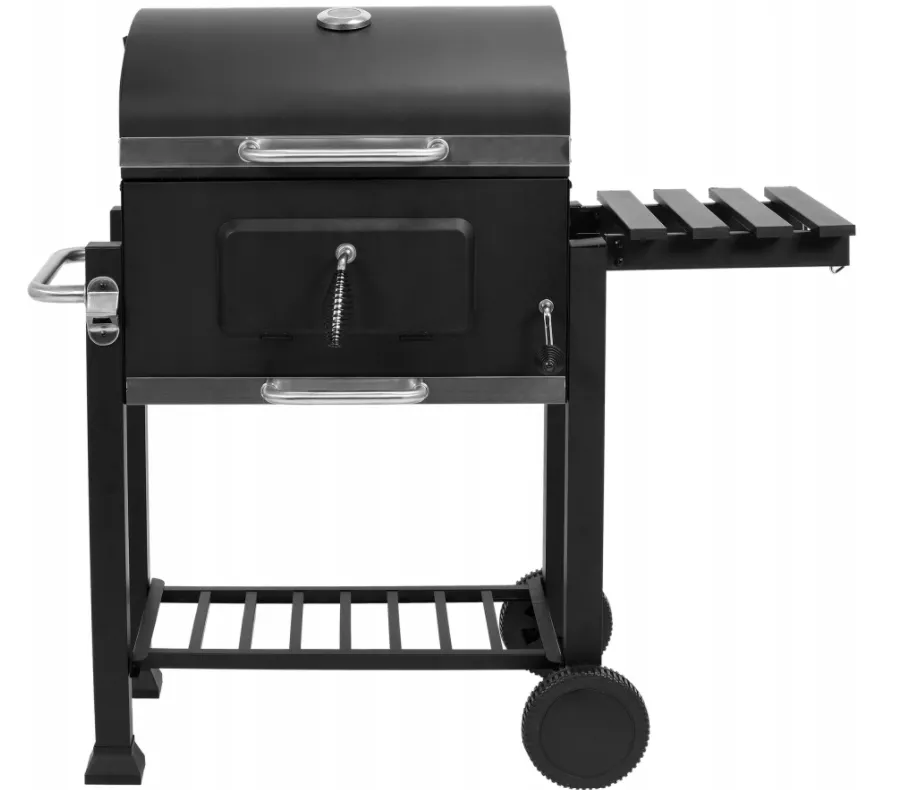 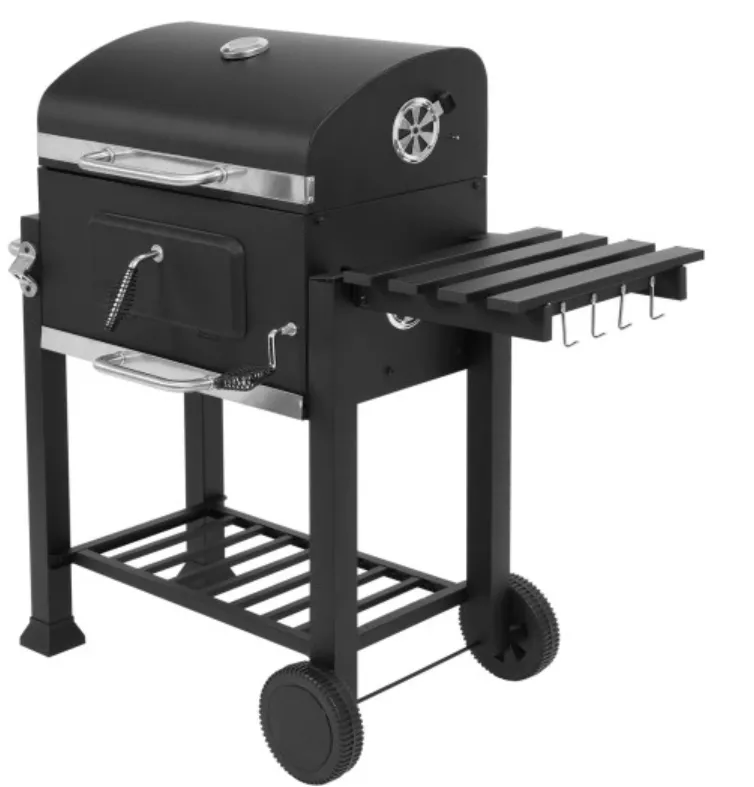 1szt2Krzesła ogrodoweKonstrukcja stalowa malowana proszkowo, siedzisko z polirattanu ażurowe, kolor czarny/ grafit, Wymiary produktu: szer szer. 53-56 x gł.57- 63 x wys. 72 cm, Wymiary siedziska: Szer. 33/40 x gł. 40 cm., Wysokość oparcia: 36 cm.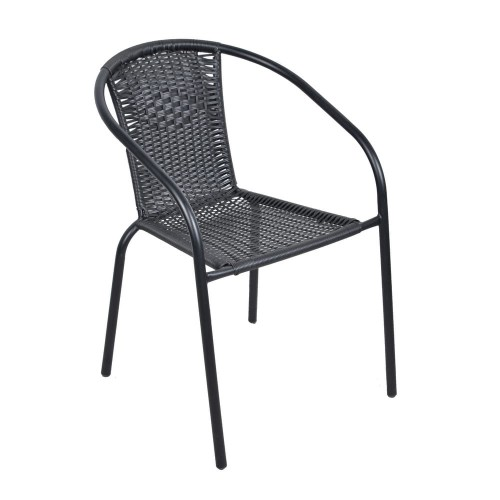 40sztCzęść 2 - multimedia 1zestaw nagłośnieniowy na zajęcia muzyczne a) Wzmacniacz cyfrowy 2 x 350 W•	złącza: min. 1 x wejście minijack 3,5 mm i min. 3 x wejście stereo cinch do podłączania zewnętrznych źródeł muzyki,•	podświetlenie: efekt świetlny LED w kolorze niebieskim,•	odtwarzanie wszystkich plików audio ze smartfona, tabletu lub laptopa,•	przełącznik obrotowy: do 4 wejść: PC, MP3/BT/AUX, TV i CD,•	portow USB i slot SD,•	do montażu w racku 48 cm (19 cali),•	Moc maks.: 1400 W, Moc RMS: 700 W,b) 2 kolumny nagłaśniające x 600 W 30•	kolumny trzydrożne 30 cm (12"“) Subwoofer, głośnik średniotonowy horn i wysokotonowy piezo, •	budowa odporna na zużycie (narożniki ochronne, wyściółki filcowe, kraty ochronne)c) 3/2-kanałowy mikser wejścieMP3-USB•	sekcja mikrofonowa z 2 wejściami, funkcja Talkover (redukcja pogłosu), oddzielna regulacja głośności•	złącza: 1 x wejście USB (lezace na górze), 1 x wyjście jack 6,3 mm (z przodu), 2 x wejście mikrofonowe jack 6,3 mm, 2 x wejście stereo cinch/RCA line/phono, 1 x wyjście stereo cinch/RCA•	przełączany tryb 1/2 kanałów dla wejść line i phono•	przełączany tryb stereo/mono•	regulowana głośność słuchawek•	wskaźnik wysterowaniad) mikrofon karaoke x 2 szt•	pasmoprzenoszenia: 80 - 14 kHz•	czułość: max 76 dBe) Kabel podłączeniowy RCA (cinch) 2 x min. 1,5 metra1zestaw2 miniwieża Moc W 80-120, 2 minikolumny nie zespolone na stałe z częścią do odtwarzania muzykiIlość płyt: 1Sposób podawania płyty: Szufladastandardy odtwarzania dźwięku: MP3odtwarzacz płyt: CD, CD-R, CD-R (W),Bluetooth,Pilot,Radio: FM,Kolor czarny1Szt 3Laptop z oprogramowaniem + mysz+ torba Laptop:•	rozmiar ekranu: 15,6”,•	rozdzielczość 1920 x 1080 pikseli,•	pamięć RAM 8GB•	Taktowanie bazowe procesora: min 1 GHz•	pojemność baterii 35-45 Wh,•	liczba rdzeni: 4,•	poj. dysku twardego min. 512 GB,•	wbudowany system operacyjny,•	Komunikacja: Wi-Fi, Bluetooth•	Multimedia: kamera, głośniki, mikrofon•	Sterowanie: klawiatura, touchpad, klawiatura numeryczna•	Rodzaj karty graficznej: Grafika zintegrowana,•	Pamięć karty graficznej: współdzielona,•	Powłoka matrycy: matowa,•	częstotliwość taktowania procesora: min. 2 400 MH•	pakiet biurowymysz: •	mysz optyczna, bezprzewodowa, czułość do 1600, do 6 przycisków, zasilanie 2 x AAA, kolor czarnyTorba: na laptopa 15,6” •	Materiał: Poliester•	Przedział: Na zamek błyskawiczny•	Przedział na urządzenie: Wzmocnione ścianki•	Kieszeń zewnętrzna•	Kolor zamka błyskawicznego: Czarny•	Dodatkowo w komplecie: Pasek na ramię•	Pasek na ramię: Regulowany , odpinany•	Rozmiary: 4.0 x 31.0 x 43.0 cm11zestaw4Projektor•	Technologia wyświetlania: LED, Moc lampy: min. 65 W•	Żywotność lampy w trybie normalnym:50000 h•	Żywotność lampy w trybie ekonomicznym:50000 h•	Głośność pracy: max 45 dB•	Wi-Fi, Wbudowane głośniki•	Jasność lampy (ANSI): min.2200 lm•	Rozdzielczość podstawowa (px): min.1280 x 720•	Rozdzielczość maksymalna (px): min.1920 x 1080•	Maksymalna wielkość obrazu: min. 120"•	Kontrast (x:1): min.1500,•	Złącza: Audio OUT, D-Sub (VGA), HDMI, USB, wyjście słuchawkowe, Funkcje: korekcja zniekształceń, odtwarzanie filmów z USB1szt5Ekran projekcyjny na statywie, •	Wymiary produktu Część projekcyjna (białe tło):szer. x wys.: 203x152cm, całkowity rozmiar ekranu (biała część projekcyjna + czarne obramowanie): szer. x wys.: 211,5x185cm, •	Sposób rozwijania/zwijania: Ręczny•	Przekątna: 100 cali, •	Proporcje: 4:3, •	Grubość materiału: 0,36 mm, •	Współczynnik odbicia: G = 1, •	Kąt widzenia: 160 stopni, •	Kolor ekranu: Matowy biały, •	Mocowanie: Na statywie, •	Wymiary obudowy: Szerokość: 219,1cm. Wysokość 7cm., •	Wymiary czarnej linii: Na górze 5,5cm, na dole 27cm, po bokach 4cm1Szt 6Opaska telemetrycznaFunkcje opaski:•	Przycisk SOS•	Aplikacja•	GPS•	Połączenia przychodzące/ wychodzące•	Nasłuch•	Wirtualne ogrodzenie (geo-fence)•	zegarek•	krokomierz•	pulsometr•	ciśnieniomierz•	przypomnienie o lekach•	monitor snu•	detektor upadku•	alarm niskiego poziomu baterii•	wodoodporność do 1 m•	czas pracy baterii min 1 doba,Pasek kolor czarny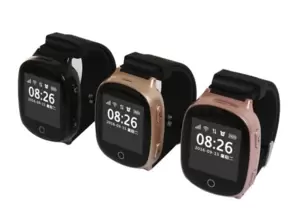 4Szt 